Информация!По итогам заседания Координационного совета при Президенте Российской Федерации по реализации Национальной стратегии действий в интересах детей на 2012-2017 годы 28 ноября 2017 г. принято решение, в  том числе о разработке необходимых нормативных правовых актов, направленных на субсидирование с 01  января 2018 г. семьям с двумя или тремя детьми процентной ставки по ипотечным (жилищным) кредитам (займам), выданным российскими кредитными организациями и акционерным обществом «ДОМ.РФ» на приобретение жилых помещений либо на рефинансирование ранее выданных таких кредитов, до уровня 6 процентов годовых в случае рождения второго или третьего ребенка в период с 01 января 2018 г. по 31 января 2022 г., определив, что субсидирование будет осуществляться только при условии приобретения жилья на первичном рынке, и сроки такого субсидирования для семей, в которых родился второй ребенок, составляют 3 года, для семей, в которых родился третий ребенок, – пять лет.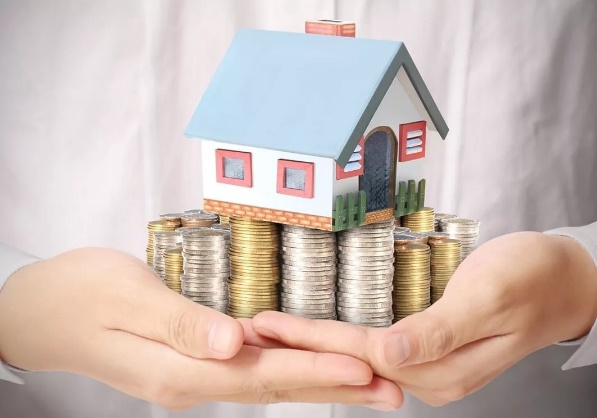 Правительством Российской Федерации утверждено постановление от 30 декабря 2017 г. № 1711 «Об утверждении Правил предоставления субсидий из федерального бюджета российским кредитным организациям и акционерному обществу «ДОМ.РФ» на возмещение недополученных доходов по выданным (приобретенным) жилищным (ипотечным) кредитам (займам), предоставленными гражданам Российской Федерации, имеющим детей» (далее – Постановление, программа субсидирования). В рамках реализации Постановления в целях стимулирования рождаемости, рынка ипотечного кредитования и строительства жилья Минфином России реализуется программа субсидирования, предусматривающая предоставление субсидий из федерального бюджета российским кредитным организациям АО «ДОМ.РФ» на возмещение недополученных доходов по выданным (приобретенным) жилищным (ипотечным) кредитам (займам), предоставленным гражданам Российской Федерации, имеющим детей.В целях совершенствования отдельных условий программы субсидирования принято постановление Правительством Российской Федерации от 28 марта 2019 г. №339 «О внесении изменений в Правила предоставления субсидий из федерального бюджета российским кредитным организациям и  АО «ДОМ.РФ» на возмещение недополученных доходов по выданным (приобретенным) жилищным (ипотечным) кредитам (займам), предоставленными гражданам Российской Федерации, имеющим детей».Указанное постановление предусматривает: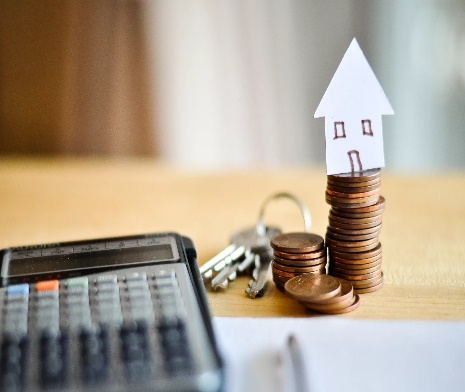 субсидирование процентной ставки до уровня 6 процентов годовых ипотечным (жилищным) кредитам (займам), предоставленным гражданам Российской Федерации при рождении у них, начиная с 01 января 2018 г. и не позднее 31 декабря 2022 г., второго ребенка и (или) последующих детей, на весь срок действия кредита (займа);субсидирование процентной ставки до уровня 5 процентов годовых по ипотечным (жилищным) кредитам (займам) на весь срок кредита (займам) для граждан Российской Федерации, проживающих на территории Дальневосточного федерального округа и приобретающих жилое помещение на указанной территории, при рождении у них, начиная с 01 января 2019 г., второго ребенка и (или) последующих детей;субсидирование процентной ставки по ипотечным (жилищным) кредитам (займам), предоставленными гражданам Российской Федерации, на приобретения жилых помещений с жилыми участком, расположенных в сельских поселениях на территории Дальневосточного федерального округа как на первичном, так и на вторичном рынках жилья.Кроме того, в программу субсидирования могут быть включены кредиты, которые ранее были рефинансированы банками. Это чрезвычайно важное изменение, которое ранее не позволяло многим семьям воспользоваться государственной помощью.